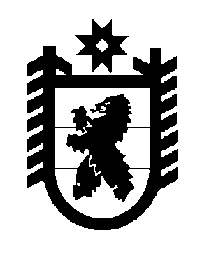 Российская Федерация Республика Карелия    ПРАВИТЕЛЬСТВО РЕСПУБЛИКИ КАРЕЛИЯПОСТАНОВЛЕНИЕот  25 марта 2019 года № 122-Пг. Петрозаводск О внесении изменений в постановление Правительства 
Республики Карелия от 11 января 2013 года № 5-ППравительство Республики Карелия п о с т а н о в л я е т:Внести в Порядок использования для собственных нужд общераспространенных полезных ископаемых, подземных вод, а также строительства подземных сооружений собственниками земельных участков, землепользователями, землевладельцами, арендаторами земельных участков в границах данных земельных участков на территории Республики Карелия,  утвержденный постановлением Правительства Республики Карелия от                      11 января 2013 года № 5-П «О Порядке использования для собственных нужд общераспространенных полезных ископаемых, подземных вод, а также строительства подземных сооружений собственниками земельных участков, землепользователями, землевладельцами, арендаторами земельных участков в границах данных земельных участков на территории Республики Карелия» (Собрание законодательства Республики Карелия, 2013, № 1, ст. 65; 2015,               № 10, ст. 1974; 2016, № 8, ст. 1726), следующие изменения:в абзаце третьем пункта 4 после слова «Отчество» дополнить словами «(при наличии)»;пункт 12 дополнить подпунктом 6 следующего содержания:«6) установление уполномоченным органом факта наличия задолженности заявителя по арендной плате в бюджеты различных уровней по договорам аренды лесных участков.».   ГлаваРеспублики Карелия                                                                А.О. Парфенчиков